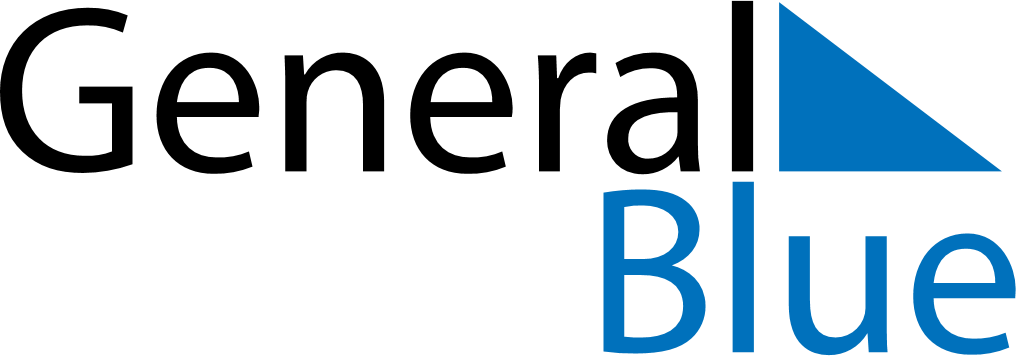 September 2019September 2019September 2019September 2019AustraliaAustraliaAustraliaSundayMondayTuesdayWednesdayThursdayFridayFridaySaturday12345667Father’s Day89101112131314151617181920202122232425262727282930